						Předkládá	Rada města Prostějova								Mgr. František Jura, primátor 								města						Zpracovali:	Mgr. Lenka Tisoňová,								vedoucí Odboru vnitřní správy 								Rostislav Barták, vedoucí oddělení 								hospodářské správy Zasedání Zastupitelstva města Prostějovakonané dne 14.06.2022Pojmenování ulice v Prostějově, v katastrálním území ProstějovNávrh usnesení:Zastupitelstvo města Prostějovas c h v a l u j epojmenování ulice v Prostějově, v katastrálním území Prostějov, v lokalitě, která je souběžná s ulicí Bohumíra Šmerala, západním směrem od městského rybníka názvem Rozvojová, parcelní čísla 1701/3, 1732/5 a 7758/3.  Důvodová zpráva:Magistrát města Prostějova obdržel žádost Ing. Tomáše Blumensteina o pojmenování ulice, na které stojí nově vznikající Technologický klub. Jedná o lokalitu v Prostějově, souběžnou s ulicí Bohumíra Šmerala, západním směrem od městského rybníka. Pro orientaci ve městě a k usnadnění identifikace je vhodné zvolit název této nově vznikající ulice. Navrhovaný název ulice je Rozvojová. Usnesením rady města č. 1324 ze dne 04.05.2022 byla znovuzřízena místopisná komise pro pojmenování ulic a veřejných prostranství, která je složená ze zástupců Státního okresního archivu v Prostějově, Katastrálního úřadu pro Olomoucký kraj, pracoviště Prostějov, České pošty s.p. a zástupců příslušných odborů magistrátu. Žádost o pojmenování ulice Rozvojové nebyla komisí projednána. Žádost o pojmenování ulice projednala Rada města Prostějova na schůzi konané dne 31.05.2022 a doporučila svým usnesením č. RM/2022/116/77 Zastupitelstvu města Prostějova navržené usnesení schválit.Stanoviska odborů MMPv (subjektů):---Stanovisko předkladatele (zpracovatele):Odbor vnitřní správy doporučuje přijetí navrhovaného usneseníPřílohy:žádost o pojmenování ulice snímek území s vyznačením nové ulicemapa části Prostějova se zaznačením lokality nové ulicePříloha č. 1: From: Blumenstein Tomas [mailto:tomas@blumenstein.cz] Sent: Thursday, May 26, 2022 9:09 AMTo: Vojtek Libor <Libor.Vojtek@prostejov.eu>Subject: Žádost o pojmenování uliceVážený pane tajemníku,nově vznikající Technologický klub stojí na nepojmenované ulici.Dovolujeme si Vám navrhnout název ulice: RozvojováPřikládám zákres polohy ulice.Děkuji Vám.S pozdravem / Best RegardsTomáš Blumenstein--------------------------------------------tel: +420 603726030tomas@blumenstein.czwww.svetvzdelani.cz--------------------------------------------Příloha č. 2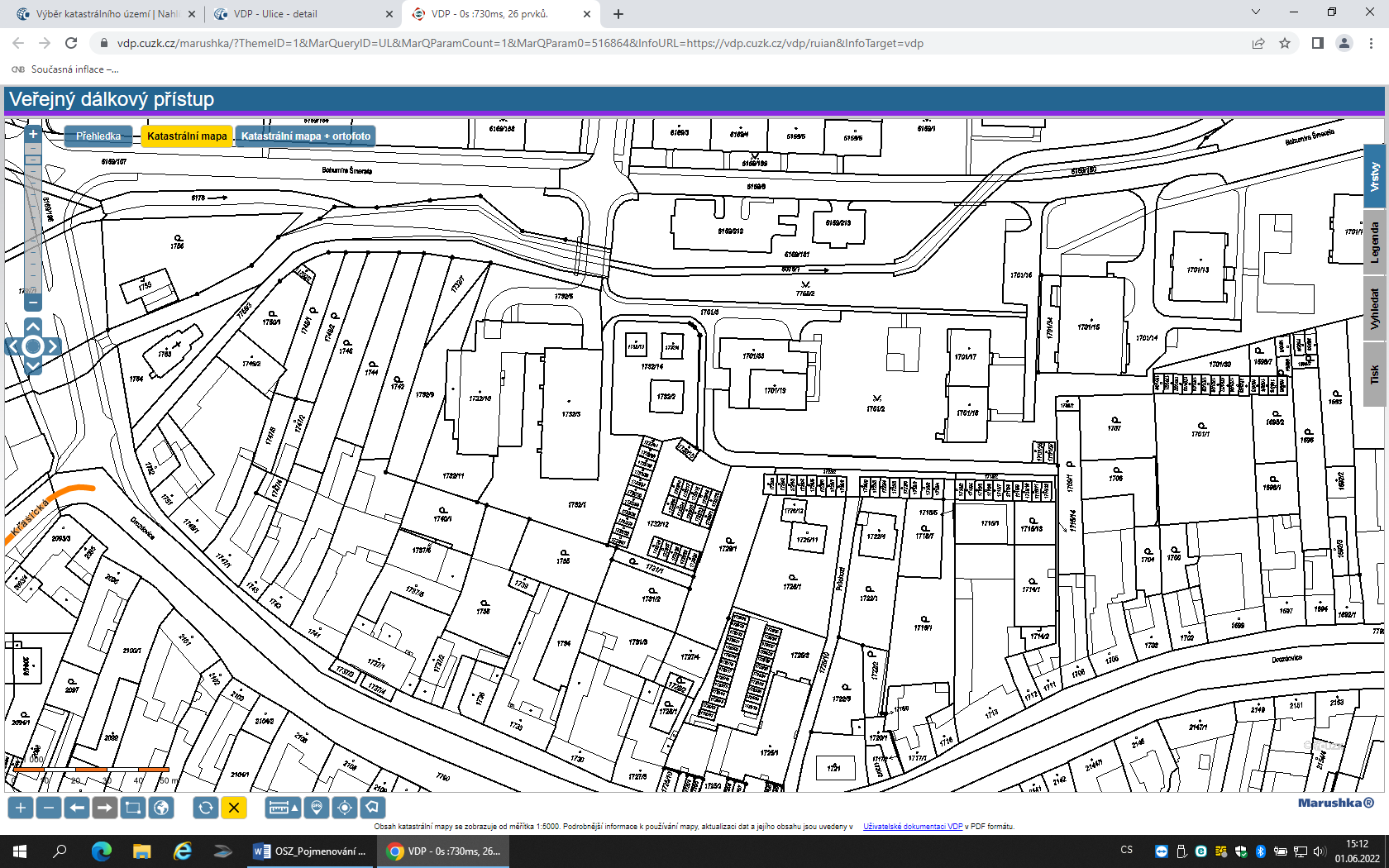 Příloha č. 3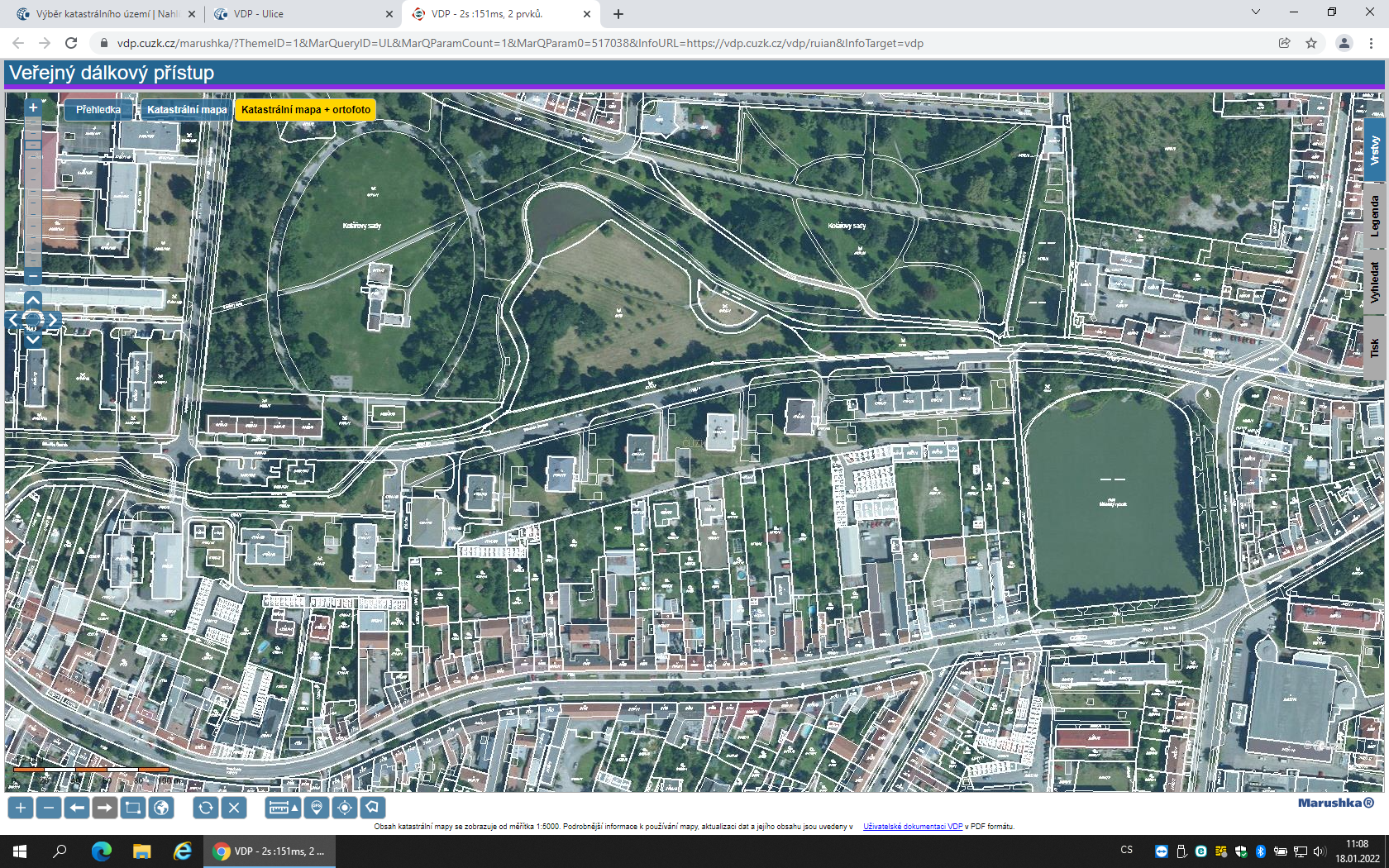 P o d p i s yP o d p i s yP o d p i s yP o d p i s yPředkladatelRada města ProstějovaMgr. František Jura, primátor02.06.2022v.r.Za správnostMgr. Lenka Tisoňová,vedoucí Odboru vnitřní správy02.06.2022v.r.Zpracovatel Rostislav Barták, vedoucí oddělení hospodářské správy02.06.2022v.r.Důvodová zpráva obsahuje stanoviska dotčených odborů MMPv (subjektů)Důvodová zpráva obsahuje stanoviska dotčených odborů MMPv (subjektů)Důvodová zpráva obsahuje stanoviska dotčených odborů MMPv (subjektů)Důvodová zpráva obsahuje stanoviska dotčených odborů MMPv (subjektů)Odbor MMPv (subjekt)Odbor MMPv (subjekt)Stanovisko ze dneResumé1.OVS02.06.2022doporučuje usnesení schválit